Către,PRIMĂRIA COMUNEI TARGUSORSubscrisa ......................................................................................., cu sediul în....................................., str.........................................................., nr............., bl........ sc ,ap.........,  județul.......................................,  cod  unic  de  identificare 	,înregistrat  la  registrul  comerțului  ....................................................,  reprezentată  legal  prindl./dna.	...................................................................,	în	calitate	de............................................................., domiciliat în: loc. ............................................., str..............................................,          nr......,          bl......,          sc.....,          et.......,          ap   ,judeţ....................................,tel...................................., posesor(oare) a B.I./C.I./ Pașaportseria ................... nr. .................... eliberat de...................................................................., ladata de................................., în conformitate cu prevederile art. 11 din H.G. nr 714 /2022 pentru autorizarea, construcția, înscrierea/înregistrarea, controlul, exploatarea și întreținerea sistemelor individuale adecvate de colectare și epurare a apelor uzate, vă solicit, în calitate de proprietar – persoană juridica, înregistrarea sistemului individual adecvat de colectare și epurare a apelor uzate cu următoarele date de identificare:Câmpurile de mai jos se completează în cazul deținătorilor de sisteme individuale adecvate (SIA) de COLECTAREii a apelor uzateCâmpurile de mai jos se completează în cazul deținătorilor de sisteme individuale adecvate (SIA) de EPURARE iii a apelor uzateAcest document conține date cu caracter personal conform prevederilor Regulamentului (UE) nr. 679 / 2016 privind protecția persoanelor fizice în ceea ce privește prelucrarea datelor cu caracter personal și privind libera circulație a acestor date și de abrogare a Directivei 95/46/CE (Regulamentul general privind protecția datelor), Prin prezenta îmi exprim consimțământul cu privire la prelucrarea datelor cu caracter personal în acest scop.Anexe în copie:-	Autorizația de construire nr. .............../...................Autorizația de gospodărire a apelor nr. ................/	(daca este cazul)Proces verbal de recepție la terminarea lucrărilor din care rezultă ca au fost verificate etanșările nr............../	(dacă este cazul)Certificate de calitate/ conformitate pentru instalațiile de colectare / epurare achiziționate de la producător (după caz)-	Alte documente: ................................................................................................................................................................................................................................................................Data:	Semnătura:.........................................	............................................Formularul este disponibil in format fizic la sediul Primăriei TARGUSOR. Formularul se depune la registratura Primăriei Comunei TARGUSOR sau se  poate transmite prin utilizarea mijloacelor electronice pe adresa de e-mail: primaria@primariatirgusor.roNOTE EXPLICATIVEi Conform H.G 714/2022 privind aprobarea Criteriilor pentru autorizarea, construcția, înscrierea/înregistrarea,controlul, exploatarea și întreținerea sistemelor individuale adecvate de colectare și epurare a apelor uzateii Sistemele individuale adecvate de colectare (SIA) sunt sisteme pentru colectarea apelor uzate, altele decât colectarea apelor în rețele de canalizare, așa cum sunt definite în art. 3 lit aj) din Legea serviciului de alimentare cu apă și canalizare nr. 241/2006, republicată, cu modificările și completările ulterioare: „sisteme de colectare şi epurare a apelor uzate care asigură un nivel de protecție a mediului corespunzător, similar cu cel al sistemelor publice centralizate de canalizare şi epurare, şi care îndeplinesc condiţiile tehnice, de mediu şi de reglementare conform standardizării şi legislației specifice din domeniul apelor uzate şi gospodăririi apelor”. SIA se amplasează în zonele în care rețelele de canalizare încă nu au fost extinse sau în zonele în care, din diferite motive, extinderea rețelei de canalizare nu se poate realiza, cauza principală fiind costurile foarte mari, respectiv ne fezabilitatea tehnică a acestora. SIA sunt folosite în general pentru colectarea apelor uzate menajere de la: locuințele populației, unitǎţi de alimentaţie publicǎ şi cazare – pensiuni, sanatorii, şcoli, complexe comerciale, agenţi economici.iii Sisteme individuale adecvate de epurare (SIA) - sunt sisteme pentru epurarea apelor uzate, altele decat stațiile mari de epurare, așa cum sunt definite în art. 3 lit aj) din Legea serviciului de alimentare cu apă și canalizare nr. 241/2006, republicată, cu modificările și completările ulterioare: „sisteme de colectare şi epurare a apelor uzate care asigură un nivel de protecţie a mediului corespunzător, similar cu cel al sistemelor publice centralizate de canalizare şi epurare, şi care îndeplinesc condiţiile tehnice, de mediu şi de reglementare conform standardizării şi legislaţiei specifice din domeniul apelor uzate şi gospodăririi apelor”. Majoritatea staţiilor de epurare individuale puse în funcţiune în ultimii ani pentru epurarea apelor uzate provenite de la localități sunt de tip compact, monobloc, în care toate instalaţiile şi echipamentele sunt montate într-o construcţie amplasată subteran sau semiîngropată.iv „Pentru protecţia resurselor de apă se interzice evacuarea de ape uzate epurate şi/sau neepurate în apele subterane sau pe terenuri, cu excepţia folosirii apelor uzate epurate corespunzător, cu respectarea indicatorilor de calitate la evacuare prevăzuţi în Hotărârea Guvernului nr. 188/2002 pentru aprobarea unor norme privind condiţiile de descărcare în mediul acvatic a apelor uzate, cu modificările şi completările ulterioare, pentru irigaţii, în baza unui studiu şi cu condiţia monitorizării acestor ape”); în plus, conform art. 9 al HG nr. 714/2022,„sistemele individuale adecvate care realizează epurarea apelor uzate, care descarcă apele uzate epurate direct în corpurile de apă de suprafaţă sau indirect în corpurile de apă subterane vor fi realizate astfel încât să nu afecteze starea corpurilor de apă. Condiţiile specifice de realizare vor fi stabilite în avizul de gospodărire a apelor”.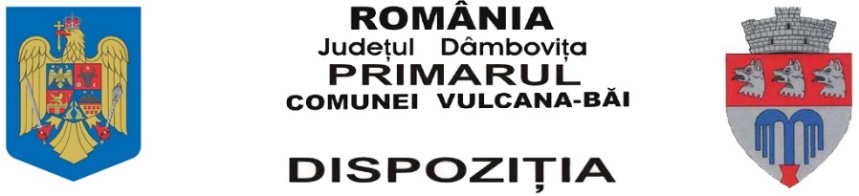 ROMÂNIAJUDEȚUL CONSTANȚAPRIMĂRIA COMUNEI TÂRGUȘOR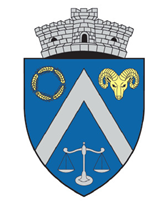 